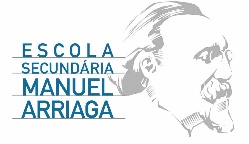 REGIÃO AUTÓNOMA DOS AÇORESSecretaria Regional da Educação e dos assuntos culturaisDireção Regional da educação e Administração educativaDECLARAÇÃO DE DELEGAÇÃO DE COMPETÊNCIAS PARA EXERCÍCIO DA FUNÇÃO DE ENCARREGADO DE EDUCAÇÃOEu, _______________________________________________ (grau de parentesco)___________ e encarregada(o) de educação do(a) aluno(a) ________________________________________, do ____º ano, Turma _______ Processo n.º _________portador(a) do BI/Cartão de Cidadão n.º _________________ válido até ___/ ___/ _______ para efeitos do  número  2  do artigo  13º  do  Estatuto  do  aluno  dos  Ensinos  Básico  e  Secundário,  declaro que delego em ______________________________________________ (grau de parentesco)___________, portador(a) do BI/Cartão de Cidadão n.º _________________ válido até ___/ ____/ _______, residente em _________________________________________________________ freguesia de____________________, código postal ________ - _____, com o n.º de telefone __________________as competências de Encarregada(o) de Educação do(a) aluna(o) acima mencionado, que se compromete a cumprir todas as obrigações, durante todo o ano letivo, designadamente as determinadas no estatuto do aluno, Decreto Legislativo Regional n.º 12/2013/A, de 23 de Agosto e no regulamento interno da escola, pelo motivo de ________________________________________________________________________________________________________________________________________________________________________________________________________________________________________________Horta, ____de __________________ de 2023O Encarregado de educação ______________________________________________________________O Encarregado de Educação (por delegação de competências)______________________________________________________________	